RIWAYAT HIDUP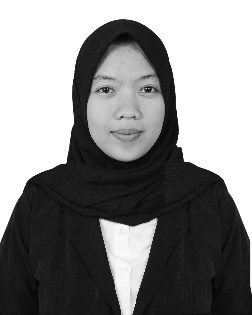 NURDIAN RAMADHANI ANSAR, lahir pada tanggal 28 Januari 1996 di Kota Pare-Pare,  Prov. Sulawesi Selatan, anak ketiga dari tiga bersaudara dari pasangan ayahanda Ansar dan Ibunda Norma Gati. Penulis kemudian menyelesaikan pendidikan sekolah dasar pada tahun 2008 di SD Negeri 001 Polewali, sekolah menengah pertama tahun 2011 di SMP Negeri 1 Polewali, pada tahun yang sama penulis melanjutkan studi di SMK Negeri 1 Polewali, Kab. Polewali Mandar, Prov. Sulawesi Barat dan selesai pada tahun 2014. Pada tahun 2014 Penulis menempuh Perguruan Tinggi Negeri di Universitas Negeri Makassar, Fakultas Ilmu Pendidikan Jurusan Administrasi Pendidikan setelah Lulus pada jalur SBMPTN.Pengalaman berorganisasi pada masa SMK Penulis menjadi anggota pengurus Osis dan Pramuka, kemudian pada jenjang Perguruan Tinggi Penulis ikut terlibat dalam kepengurusan HIMA AP FIP UNM Periode 2015/2016 sebagai Bendahara Umum dan Periode 2017/2018 ditingkat Fakultas sebagai pengurus Majelis Permusyawaratan Mahasiswa (MAPERWA) sebagai sekretaris komisi keuangan.